運動器検診保健調査票※保護者の方へ：太枠の中のみ記入してください。当てはまる番号に〇を付けてください。※学校医の先生方へ：記載マニュアルに沿って記載をお願いします。また、異常所見を記載した場合のみ署名又は捺印をお願いします。　　　年組組　番名前男・女保護者署名㊞　　　　　　　　　　　　　　　　　　　　　　　　　　　　　　　　　　　　　　㊞　　　　　　　　　　　　　　　　　　　　　　　　　　　　　　　　　　　　　　㊞　　　　　　　　　　　　　　　　　　　　　　　　　　　　　　　　　　　　　　㊞　　　　　　　　　　　　　　　　　　　　　　　　　　　　　　　　　　　　　　㊞　　　　　　　　　　　　　　　　　　　　　　　　　　　　　　　　　　　　　　㊞　　　　　　　　　　　　　　　　　　　　　　　　　　　　　　　　　　　　　　㊞　　　　　　　　　　　　　　　　　　　　　　　　　　　　　　　　　　　　　　㊞　　　　　　　　　　　　　　　　　　　　　　　　　　　　　　　　　　　　　　1）脊柱側弯症1）脊柱側弯症1）脊柱側弯症1）脊柱側弯症1）脊柱側弯症1）脊柱側弯症保護者記入欄学校医記入欄学校医記入欄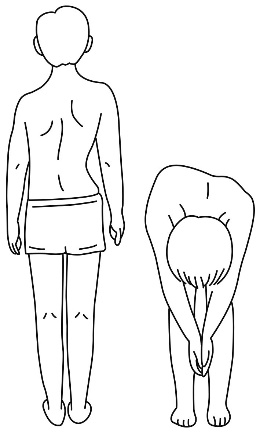 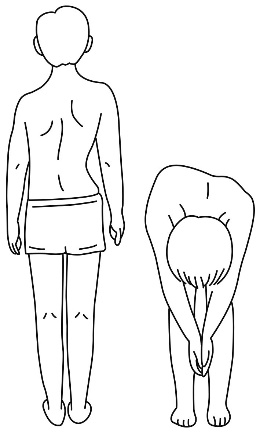 両肩の高さに差がある両肩甲骨の高さ・位置に差がある左右の脇線の曲がり方に差がある前屈した左右の背面の高さに差がある異常なし要精査経過観察異常なし要精査経過観察異常なし2）次に気が付くことがありましたら、チェックしてください。2）次に気が付くことがありましたら、チェックしてください。2）次に気が付くことがありましたら、チェックしてください。2）次に気が付くことがありましたら、チェックしてください。2）次に気が付くことがありましたら、チェックしてください。2）次に気が付くことがありましたら、チェックしてください。2）次に気が付くことがありましたら、チェックしてください。2）次に気が付くことがありましたら、チェックしてください。2）次に気が付くことがありましたら、チェックしてください。身体をそらしたり、曲げたりしたときに腰に痛みが出ませんか？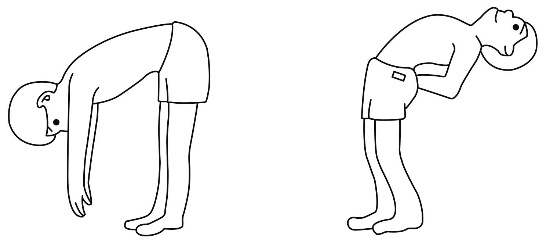 身体をそらしたり、曲げたりしたときに腰に痛みが出ませんか？身体をそらしたり、曲げたりしたときに腰に痛みが出ませんか？身体をそらしたり、曲げたりしたときに腰に痛みが出ませんか？身体をそらしたり、曲げたりしたときに腰に痛みが出ませんか？身体をそらしたり、曲げたりしたときに腰に痛みが出ませんか？【前屈】痛む痛まない【後屈】痛む痛まない【前屈】要精査経過観察異常なし【後屈】要精査経過観察異常なし【前屈】要精査経過観察異常なし【後屈】要精査経過観察異常なし片脚立ち（左右交互にやって下さい）片脚立ちすると体が傾いたり、ふらついたりしませんか？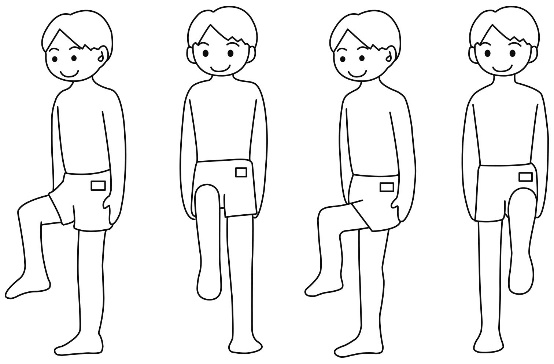 片脚立ち（左右交互にやって下さい）片脚立ちすると体が傾いたり、ふらついたりしませんか？片脚立ち（左右交互にやって下さい）片脚立ちすると体が傾いたり、ふらついたりしませんか？片脚立ち（左右交互にやって下さい）片脚立ちすると体が傾いたり、ふらついたりしませんか？片脚立ち（左右交互にやって下さい）片脚立ちすると体が傾いたり、ふらついたりしませんか？片脚立ち（左右交互にやって下さい）片脚立ちすると体が傾いたり、ふらついたりしませんか？【左脚立ち】立てないふらつく異常なし【右脚立ち】立てないふらつく異常なし【左】要精査経過観察異常なし【右】要精査経過観察異常なし【左】要精査経過観察異常なし【右】要精査経過観察異常なししゃがみこみ足の裏を全部床につけて完全にしゃがめますか？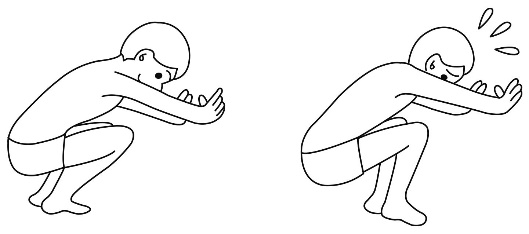 しゃがみこみ足の裏を全部床につけて完全にしゃがめますか？しゃがみこみ足の裏を全部床につけて完全にしゃがめますか？しゃがみこみ足の裏を全部床につけて完全にしゃがめますか？しゃがみこみ足の裏を全部床につけて完全にしゃがめますか？しゃがみこみ足の裏を全部床につけて完全にしゃがめますか？しゃがめないしゃがめる要精査経過観察異常なし要精査経過観察異常なし手のひらを上に向けて腕を伸ばした時完全に伸びない、完全に曲がらない（指が肩につかない）ことはありませんか？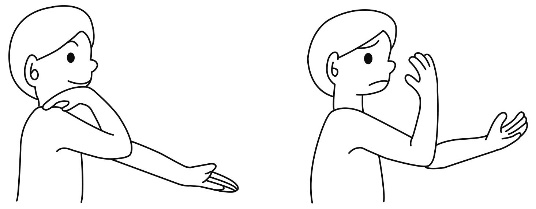 手のひらを上に向けて腕を伸ばした時完全に伸びない、完全に曲がらない（指が肩につかない）ことはありませんか？手のひらを上に向けて腕を伸ばした時完全に伸びない、完全に曲がらない（指が肩につかない）ことはありませんか？手のひらを上に向けて腕を伸ばした時完全に伸びない、完全に曲がらない（指が肩につかない）ことはありませんか？手のひらを上に向けて腕を伸ばした時完全に伸びない、完全に曲がらない（指が肩につかない）ことはありませんか？手のひらを上に向けて腕を伸ばした時完全に伸びない、完全に曲がらない（指が肩につかない）ことはありませんか？【左肘】完全に伸びない完全に曲がらない異常なし【右肘】完全に伸びない完全に曲がらない異常なし【左肘】要精査経過観察異常なし【右肘】要精査経過観察異常なし【左肘】要精査経過観察異常なし【右肘】要精査経過観察異常なし【左肘】要精査経過観察異常なし【右肘】要精査経過観察異常なしバンザイした時、両腕が耳につきますか？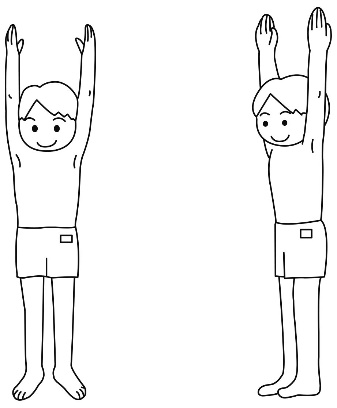 バンザイした時、両腕が耳につきますか？バンザイした時、両腕が耳につきますか？バンザイした時、両腕が耳につきますか？バンザイした時、両腕が耳につきますか？バンザイした時、両腕が耳につきますか？【左腕】つかないつく【右腕】つかないつく【左腕】要精査経過観察異常なし【右腕】要精査経過観察異常なし【左腕】要精査経過観察異常なし【右腕】要精査経過観察異常なし【左腕】要精査経過観察異常なし【右腕】要精査経過観察異常なし3）現在取り組んでいるスポーツはありますか（バレエ、ダンス等を含む）？あり　　なし　種類（　　　　　　　　　　　　　　　　　　　　　　　　　　　　　　　　　　　　　 ）3）現在取り組んでいるスポーツはありますか（バレエ、ダンス等を含む）？あり　　なし　種類（　　　　　　　　　　　　　　　　　　　　　　　　　　　　　　　　　　　　　 ）3）現在取り組んでいるスポーツはありますか（バレエ、ダンス等を含む）？あり　　なし　種類（　　　　　　　　　　　　　　　　　　　　　　　　　　　　　　　　　　　　　 ）3）現在取り組んでいるスポーツはありますか（バレエ、ダンス等を含む）？あり　　なし　種類（　　　　　　　　　　　　　　　　　　　　　　　　　　　　　　　　　　　　　 ）3）現在取り組んでいるスポーツはありますか（バレエ、ダンス等を含む）？あり　　なし　種類（　　　　　　　　　　　　　　　　　　　　　　　　　　　　　　　　　　　　　 ）3）現在取り組んでいるスポーツはありますか（バレエ、ダンス等を含む）？あり　　なし　種類（　　　　　　　　　　　　　　　　　　　　　　　　　　　　　　　　　　　　　 ）3）現在取り組んでいるスポーツはありますか（バレエ、ダンス等を含む）？あり　　なし　種類（　　　　　　　　　　　　　　　　　　　　　　　　　　　　　　　　　　　　　 ）3）現在取り組んでいるスポーツはありますか（バレエ、ダンス等を含む）？あり　　なし　種類（　　　　　　　　　　　　　　　　　　　　　　　　　　　　　　　　　　　　　 ）3）現在取り組んでいるスポーツはありますか（バレエ、ダンス等を含む）？あり　　なし　種類（　　　　　　　　　　　　　　　　　　　　　　　　　　　　　　　　　　　　　 ）3）現在取り組んでいるスポーツはありますか（バレエ、ダンス等を含む）？あり　　なし　種類（　　　　　　　　　　　　　　　　　　　　　　　　　　　　　　　　　　　　　 ）4）最近1年間に大きな外傷はありましたか？あり　　なし　部位／種類（　　　　　　　　　　　　　　　　　　　　　　　　　　　　　　　　　  ）4）最近1年間に大きな外傷はありましたか？あり　　なし　部位／種類（　　　　　　　　　　　　　　　　　　　　　　　　　　　　　　　　　  ）4）最近1年間に大きな外傷はありましたか？あり　　なし　部位／種類（　　　　　　　　　　　　　　　　　　　　　　　　　　　　　　　　　  ）4）最近1年間に大きな外傷はありましたか？あり　　なし　部位／種類（　　　　　　　　　　　　　　　　　　　　　　　　　　　　　　　　　  ）4）最近1年間に大きな外傷はありましたか？あり　　なし　部位／種類（　　　　　　　　　　　　　　　　　　　　　　　　　　　　　　　　　  ）4）最近1年間に大きな外傷はありましたか？あり　　なし　部位／種類（　　　　　　　　　　　　　　　　　　　　　　　　　　　　　　　　　  ）4）最近1年間に大きな外傷はありましたか？あり　　なし　部位／種類（　　　　　　　　　　　　　　　　　　　　　　　　　　　　　　　　　  ）4）最近1年間に大きな外傷はありましたか？あり　　なし　部位／種類（　　　　　　　　　　　　　　　　　　　　　　　　　　　　　　　　　  ）4）最近1年間に大きな外傷はありましたか？あり　　なし　部位／種類（　　　　　　　　　　　　　　　　　　　　　　　　　　　　　　　　　  ）4）最近1年間に大きな外傷はありましたか？あり　　なし　部位／種類（　　　　　　　　　　　　　　　　　　　　　　　　　　　　　　　　　  ）5）からだのどこかに痛いところや気になるところはありませんか？あればその部位に○をして症状を記入してください。例）歩き方がおかしい。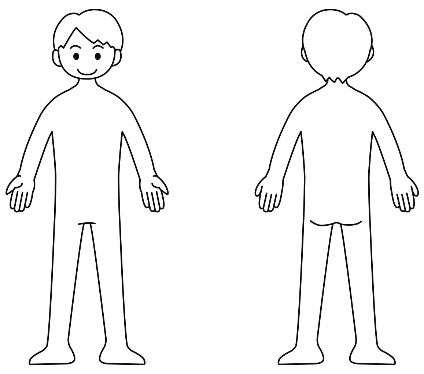 5）からだのどこかに痛いところや気になるところはありませんか？あればその部位に○をして症状を記入してください。例）歩き方がおかしい。5）からだのどこかに痛いところや気になるところはありませんか？あればその部位に○をして症状を記入してください。例）歩き方がおかしい。5）からだのどこかに痛いところや気になるところはありませんか？あればその部位に○をして症状を記入してください。例）歩き方がおかしい。5）からだのどこかに痛いところや気になるところはありませんか？あればその部位に○をして症状を記入してください。例）歩き方がおかしい。5）からだのどこかに痛いところや気になるところはありませんか？あればその部位に○をして症状を記入してください。例）歩き方がおかしい。【痛いところ・気になる症状】ありなし【異常所見】要精査経過観察異常なし【異常所見】要精査経過観察異常なし【異常所見】要精査経過観察異常なし特記事項（学校医記載欄）特記事項（学校医記載欄）特記事項（学校医記載欄）特記事項（学校医記載欄）特記事項（学校医記載欄）特記事項（学校医記載欄）特記事項（学校医記載欄）特記事項（学校医記載欄）特記事項（学校医記載欄）特記事項（学校医記載欄）学校医署名又は捺印学校医署名又は捺印　　　　　　　　　　　　　　　　　　　　　　　　　　　　　　㊞　　　　　　　　　　　　　　　　　　　　　　　　　　　　　　㊞　　　　　　　　　　　　　　　　　　　　　　　　　　　　　　㊞　　　　　　　　　　　　　　　　　　　　　　　　　　　　　　㊞　　　　　　　　　　　　　　　　　　　　　　　　　　　　　　㊞　　　　　　　　　　　　　　　　　　　　　　　　　　　　　　㊞　　　　　　　　　　　　　　　　　　　　　　　　　　　　　　㊞　　　　　　　　　　　　　　　　　　　　　　　　　　　　　　㊞